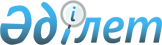 О назначении на должности и освобождении от должностей председателей и судей некоторых областных, районных и приравненных к ним судов Республики КазахстанУказ Президента Республики Казахстан от 29 марта 2002 года N 830     В соответствии с пунктом 3 статьи 82  K951000_

   Конституции Республики Казахстан, пунктом 3 статьи 31, подпунктами 1), 4), 7) пункта 1, подпунктом 2) пункта 4 статьи 34 Конституционного закона Республики Казахстан от 25 декабря 2000 года  Z000132_

   "О судебной системе и статусе судей Республики Казахстан" постановляю:     1. Назначить на должности судей районных и приравненных к ним судов:                        по городу Алматы:     Алмалинского                Ишпекпаеву Кайшу Тургамбековну     районного суда              с освобождением от должности судьи                                 Алматинского областного суда;     Ауэзовского                 Мылтыкбаева Елемеса     районного суда              с освобождением от должности судьи                                 Сайрамского районного суда                                 Южно-Казахстанской области;     Бостандыкского              Адама Ернара;     районного суда     районного суда N 2          Джумагалиеву Людмилу Муратовну     Бостандыкского района       с освобождением от должности судьи                                 Уральского городского суда                                 Западно-Казахстанской области;     Жетысуского                 Тулегенова Бахытжана Алмахановича;     районного суда                     по Актюбинском области:     суда города Актобе          Жангалиеву Гулнар Даулетьяровну                                 с освобождением от должности судьи                                 Алгинского районного суда этой же области;                                 Косумбетова Сапаргали Танатаровича;                    по Алматинской области:     Алакольского                Валимову Гульнару Маметжановну     районного суда              с освобождением от должности судьи                                 районного суда N 2 Кербулакского                                 района этой же области;                   по Восточно-Казахстанской области:     районного суда N 2          Халмурзаева Мурата Мауленовича;     Катон-Карагайского района     Семипалатинского            Балгожину Гульмиру Ибрагимовну     городского суда             с освобождением от должности судьи                                 Жарминского районного суда этой же                                 области;

                                 Жунусову Флюру Хайрулловну                                 с освобождением от должности председателя                                 Бородулихинского районного суда этой же                                 области;

                                 Рахметову Гульжанат Рахметовну                                 с освобождением от должности судьи                                 Бородулихинского районного суда этой                                 же области;

                                 Секенова Айдара Секеновича; 



 

       суда N 2 города Жунуспекову Галию Тусуповну; 

      Семипалатинска 

 

                                 Калымову Карлыгаш Кабидоллаевну                                 с освобождением от должности судьи                                 районного суда N 2 Жарминского района                                 этой же области; 



 

                       по Жамбылской области: 

      суда N 2                    Джунусбекову Айман Аширбаевну     города Тараза               с освобождением от должности судьи                                 Таласского районного суда этой же области;                  по Карагандинской области:     Абайского                   Боранкулова Ерсайна     районного суда              с освобождением от должности судьи                                 районного суда N 2 Осакаровского района                                 этой же области;                                 Миханову Гульнару Сериковну;     Казыбекбийского             Маркович Валентину Дмитриевну     районного суда              с освобождением от должности судьи     города Караганды            районного суда N 2 Абайского района                                 этой же области;     районного суда N 2          Шапеля Сергея Евгеньевича     Казыбекбийского района      с освобождением от должности судьи     города Караганды            районного суда N 2 Октябрьского района                                 города Караганды этой же области;     Октябрьского районного      Жылыбаеву Калипу Сансызбаевну     суда города Караганды       с освобождением от должности судьи                                 Жезказганского городского суда                                 этой же области;     районного суда N 2          Муталляпова Хайруллу Сабитовича;     Шетского района                    по Павлодарской области:      Павлодарского               Бертыбаеву Светлану Тлеугобыловну     городского суда             с освобождением от должности судьи                                  Аксуского городского суда этой же области     суда N 2 города             Рахимбергенову Улжан Каиржановну;     города Павлодара                                 Токтарову Баян Жумабековну;                  по Южно-Казахстанской области:     Мактааральского             Ердешбаева Мадибека Жолдасбековича     районного суда              с освобождением от должности председателя                                 Жанакорганского районного суда                                  Кызылординской области;                                 Карабаева Ержана Усерхан улы;     Сарыагашского               Бектаева Гани Абдикаримовича;     районного суда     суда N 3                    Тургунбаева Сакена Интыкбаевича.     города Шымкента     2. Освободить от занимаемых должностей:                     по городу Астане:     судью                       Мамырбаева Рахимбека Нурмухаметовича     суда города Астаны          в связи с переходом на другую работу;                       по городу Алматы:      судью                       Оспанова Алтынбека Жетпысбаевича      Алмалинского                по собственному желанию;     районного суда                    по Акмолинской области:      председателя                Бургегулова Дуйсенбека     Егиндыкольского             в связи с уходом в отставку;     районного суда      судью                       Мусабекова Сейита Мукиденулы     Степногорского              за невыполнение требований,     городского суда             предъявляемых к судье;                  по Актюбинской области:     судей суда                  Муратканова Скендира     города Актобе               в связи с уходом в отставку;

                                 Набатова Болата                                  по собственному желанию; 



 

                   по Северо-Казахстанской области: 

 

     судью                       Кожагапарова Дипломбека Салимжановича     суда района                 в связи с вступлением в законную силу      Магжана Жумабаева           обвинительного приговора. 



 

       3. Настоящий Указ вступает в силу со дня подписания. 

 

     Президент     Республики Казахстан

(Специалисты: Умбетова А.М.,              Абрамова Т.М.)    
					© 2012. РГП на ПХВ «Институт законодательства и правовой информации Республики Казахстан» Министерства юстиции Республики Казахстан
				